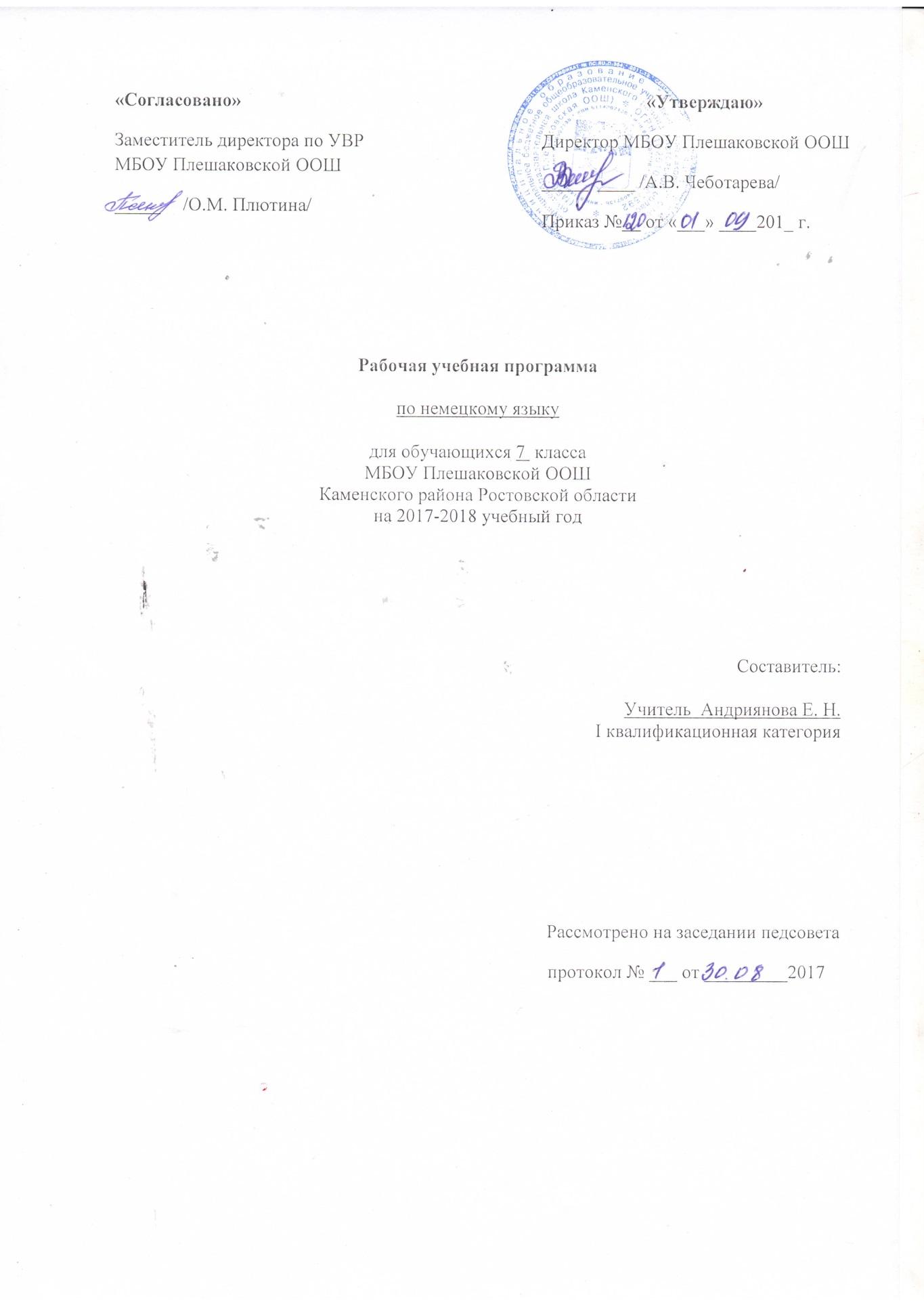 1.Пояснительная записка.Рабочая программа по немецкому языку составлена на основе авторской программы по немецкому языку и в соответствии с утверждённым производственным календарём. Программа рассчитана на 100 часов. Рабочая программа по немецкому языку составлена на основании следующих нормативно-правовых документов:Федеральный Закон «Об образовании в Российской Федерации» (от 29.12. 2012 № 273-ФЗ).Учебный план МБОУ Плешаковской ООШ на 2017 – 2018 учебный год.Положение о порядке разработки и утверждения рабочих программ учебных предметов, курсов МБОУ Плешаковской ООШ на 2017 – 2018 учебный год.Авторская программа Бим И. Л. Немецкий язык. Рабочие программы. Предметная линия учебников И. Л. Бим. 5—9 классы : М. : Просвещение, 2014.2.Планируемые результаты учебного предметаЛичностные результаты: - первоначальный опыт постижения ценностей национальной культуры; нравственно-этический опыт взаимодействия со сверстниками, старшими и младшими детьми, взрослыми в соответствии с общепринятыми нравственными этическими нормами; доброжелательное отношение к другим участникам учебной и игровой деятельности на основе этических норм. -представления о гуманистическом мировоззрении: доброта, желание доставить радость людям; бережное, гуманное отношение ко всему живому; великодушие, сочувствие; товарищество и взаимопомощь - мотивация к реализации эстетических ценностей в пространстве школы и семьи; отношение к учебе как творческой деятельности -ценностное отношение к труду, учебе и творчеству, трудолюбие; потребности и умения выражать себя в различных доступных и наиболее привлекательных для ребенка видах творческой деятельности Метапредметные результаты Метапредметными результатами изучения немецкого языка в 7 классе являются: -развитие умения взаимодействовать с окружающими, выполняя разные роли в пределах речевых потребностей и возможностей школьника - формирование мотивации к изучению иностранного языка; овладение умениями координированной работы с разными компонентами учебно-методического комплекса -расширение общего лингвистического кругозора школьника; развитие познавательной, эмоциональной и волевой сфер школьника развитие коммуникативных способностей школьника, умения выбирать адекватные языковые и речевые средства для успешного решения элементарной коммуникативной задачи Предметные результаты: - развитие умения взаимодействовать с окружающими, выполняя разные роли в пределах речевых потребностей и возможностей школьника; развитие коммуникативных способностей школьника, умения выбирать адекватные языковые и речевые средства для успешного решения элементарной коммуникативной задачи - узнавать достопримечательности стран изучаемого языка/родной страны; -понимать особенности национальных и семейных праздников и традиций стран изучаемого языка -представлять реалии своей страны средствами иностранного языка; познакомиться и выучить наизусть популярные детские песенки и стихотворении На данном этапе планируется достижение следующих предметных результатов:в коммуникативной сфере:• коммуникативная компетенциявключающая речевую компетенцию в следующих видах речевой деятельности:говорении:- умение начинать, вести/поддерживать и заканчивать различные виды диалогов в стандартных ситуациях общения, соблюдая нормы речевого этикета, при необходимости переспрашивая, уточняя;- умение расспрашивать собеседника и отвечать на его вопросы, отвечать на предложение собеседника согласием/отказом, опираясь на изученную тематику и усвоенный лексико-грамматический материал;- участие в полилоге;- рассказ о себе, своей семье, друзьях, своей школе, Родине, проблемах экологии;- сообщение кратких сведений о своём городе/селе;- описание событий/явлений, умение передавать основное содержание, основную мысль прочитанного или услышанного, выражать своё отношение к прочитанному/услышанному, давать краткую характеристику персонажей;аудировании:- восприятие на слух и понимание речи учителя, одноклассников;- восприятие на слух и понимание основного содержания кратких, несложных аутентичных прагматических аудио- и видеотекстов, выделяя для себя значимую информацию и при необходимости письменно фиксируя её;- восприятие на слух и понимание основного содержания несложных аутентичных аудио- и видеотекстов, относящихся к разным коммуникативным типам речи (описание/сообщение/рассказ);чтении:- чтение аутентичных текстов преимущественно с пониманием основного содержания;- чтение аутентичных текстов с полным и точным пониманием и с использованием различных приёмов смысловой переработки текста (языковой догадки, анализа, выборочного перевода), умение оценивать полученную информацию, выражать своё мнение;- чтение текста с выборочным пониманием нужной или интересующей информации;письменной речи:- заполнение анкет ;- написание поздравлений, личных писем с опорой на образец: умение расспрашивать адресата о его жизни и делах, сообщать то же о себе, выражать благодарность, просьбу, употребляя формулы речевого этикета, принятые в немецкоязычных странах;- краткое изложение результатов проектной деятельности;• языковая компетенция- применение правил написания немецких слов, изученных в 6 классе;- адекватное произношение и различение на слух всех звуков немецкого языка;- соблюдение правильного ударения;- соблюдение ритмико-интонационных особенностей предложений различных коммуникативных типов (утвердительное, вопросительное, отрицательное, повелительное); правильное членение предложений на смысловые группы;- распознавание и употребление в речи основных значений изученных лексических единиц (слов, словосочетаний, реплик-клише речевого этикета);- знание основных способов словообразования (аффиксация, словосложение, конверсия);- понимание явления многозначности слов немецкого языка, синонимии, антонимии и лексической сочетаемости;- распознавание в речи основных морфологических форм и синтаксических конструкций немецкого языка; - знание признаков изученных грамматических явлений (временных форм глаголов, модальных глаголов, артиклей, существительных, степеней сравнения прилагательных, местоимений, числительных, предлогов);- знание основных различий систем немецкого и русского/родного языков;• социокультурная компетенция:- знание национально-культурных особенностей речевого и неречевого поведения в своей стране и странах изучаемого языка, их применение в различных ситуациях формального и неформального межличностного и межкультурного общения;- распознавание и употребление в устной и письменной речи основных норм речевого этикета (реплик-клише, наиболее распространённой оценочной лексики), принятых в немецкоязычных странах;- знание употребительной фоновой лексики и реалий страны изучаемого языка: распространённых образцов фольклора (скороговорки, считалки, пословицы);- понимание роли владения иностранными языками в современном мире;- представление об особенностях образа жизни, быта, культуры немецкоязычных стран (всемирно известных достопримечательностях, выдающихся людях и их вкладе в мировую культуру);- представление о сходстве и различиях в традициях своей страны и немецкоязычных стран;• компенсаторная компетенция:- умение выходить из трудного положения в условиях дефицита языковых средств при получении и приёме информации за счёт использования контекстуальной догадки, игнорирования языковых трудностей, переспроса, словарных замен, жестов, мимики;в познавательной сфере:- умение сравнивать языковые явления родного и немецкого языков на уровне отдельных грамматических явлений, слов, словосочетаний, предложений;- владение приёмами работы с текстом;- умение действовать по образцу/аналогии при выполнении упражнений и составлении собственных высказываний в пределах изученной в 6 классе тематики;- готовность и умение осуществлять индивидуальную и совместную проектную работу;- владение умением пользования справочным материалом (грамматическим и лингвострановедческим справочником, двуязычным и толковым словарями, мультимедийными средствами);в ценностно-мотивационной сфере:- представление о языке как основе культуры мышления, средства выражения мыслей, чувств, эмоций;- достижение взаимопонимания в процессе устного и письменного общения с носителями иностранного языка, установления межличностных и межкультурных контактов в доступных пределах;- представление о целостном поликультурном мире, осознание места и роли родного, немецкого языков в этом мире как средства общения, познания, самореализации и социальной адаптации;- приобщение к ценностям мировой культуры;в трудовой сфере: - умение планировать свой учебный труд;в эстетической сфере: - владение элементарными средствами выражения чувств и эмоций на иностранном языке;в физической сфере:- стремление вести здоровый образ жизни (режим труда и отдыха, питание, спорт, фитнес).3.Содержание учебного предмета(100 час) Предметное содержание речи
Сферы общения и тематика (предметы речи, проблемы)
А. Социально-бытовая сфера общения (у нас в стране и в немецкоязычных странах)

      Я и мои друзья.
      Воспоминания о летних каникулах.
      Распорядок дня. Еда.
      Здоровье. Гигиена.
      Внешность.
      Досуг. Хобби. Как для всего найти время?
      Покупки. Одежда.

Б. Учебно-трудовая сфера общения (у нас в стране и в немецкоязычных странах)

      Начало учебного года. Всюду ли оно одинаково?
      Немецкие школы. Какие они?
      Любимые и нелюбимые учебные предметы.
      Коллективные поездки по своей стране — одна из традиций
      немецкой школы.
      Спорт и другие увлечения.
      Чтение — вот лучшее учение.

В. Социально-культурная сфера общения (у нас в стране и в немецкоязычных странах)

      Что понимают немецкие и российские школьники под
      словом «Родина»?
      О чем рассказывают письма из Германии, Австрии, Швейцарии.
      Некоторые общие сведения об этих странах, их природе.
      Наиболее крупные города этих стран, их достопримечательности.
      Транспорт. Посещение кафе, ресторана.
      Жизнь в селе имеет свои прелести.
      Охрана окружающей среды. Что значит быть другом животных? Каталог наиболее распространенных ситуаций
общения и социальных ролей4.Календарно-тематическое планирование1. Изучать иностранные языки (немецкий, русский) нелегко: даем друг другу советы, как это лучше делать— « —2. На улице немецкого города: у тебя нет часов — спроси прохожего, который часЯ-роль. Прохожие: взрослые, сверстники3. Репортер приходит в школу (немецкий в российскую и наоборот) и берет интервью у школьников (учителей): как проходит рабочий день, как они проводят свободное время, чем увлекаютсяРепортер, школьники, учителя4. Совместные классные поездки по своей стране — традиция немецкой школы. Школьники вместе с российскими гостями обсуждают возможные маршруты, внося предложения и обосновывая ихНемецкие, российские школьники, учителя5. Российские гости интересуются, что в том или ином городе можно посмотреть, посетить— « —6. Ты и твой немецкий друг пытаетесь по плану ориентироваться в незнакомом городеЯ-роль. Немецкий/ая друг/подруга7. Ты в незнакомом немецком городе обращаешься к прохожим (в справочное бюро, к полицейскому), чтобы узнать, как пройти (проехать) к почтамтуЯ-роль. Прохожие, служащая справочного бюро, полицейский8. Немецкие и российские школьники покупают еду в продовольственном магазине, заказывают ее в ресторане (кафе)Школьники, продавец, официант9. Путешествие в мир книг — увлекательное дело. Немецкие и российские школьники расспрашивают друг друга, кто что (о чем) охотно читаетНемецкие и российские школьники10. Отгадываем по рисунку (внешности, одежде) известных литературных персонажей— « —11. В молодежном центре мы знакомимся с детьми не только из Германии, но и из других немецкоязычных стран, в частности из Австрии, ШвейцарииНемецкие, российские, австрийские и швейцарские школьники12. Расспрашиваем новых друзей об их странах— « —13. Рассматриваем проспекты немецких, австрийских и швейцарских городов и обмениваемся мнениями— « —14. Показываем проспекты (фото) наших городов и даем советы, куда поехать, что посмотреть— « —15. Ты приглашаешь зарубежных друзей приехать в твой город и рассказываешь о немЯ-роль. Зарубежные школьники16. Объясни младшему брату твоего немецкого друга, который у тебя в гостях, где в твоем городе можно переходить улицу, где нет. Объясни, что означают наиболее распространенные дорожные знакиЯ-роль. Немецкие дети17. В деревне (в селе) тоже есть много интересного. Группа российских и немецких школьников: каждый высказывает свое мнение и обосновывает егоРоссийские, немецкие школьники18. Твой немецкий друг хочет стать зоотехником (агрономом) и говорит тебе об этом. Спроси почемуЯ-роль. Немецкий/ая друг/подруга19. Твоя немецкая подруга хочет стать сельской учительницей. Поинтересуйся почему. Скажи, кем хочешь стать ты— « —20. Твой немецкий друг хочет провести каникулы в деревне. Поинтересуйся, что он будет делать. Выскажи свое мнение и расскажи о своих планах— « —21. Ты знакомишься с немецкими сельскими школьниками. Поинтересуйся, как они проводят свой досугЯ-роль. Немецкие сельские школьники22. Ты посещаешь с немецким другом картинную галерею (выставку), выскажись о картине, которая тебе понравилась (не понравилась)Я-роль. Немецкий/ая друг/подруга23. Мы обсуждаем с немецкими друзьями проблемы экологии: каждый говорит о состоянии своего города (села) и о том, что можно сделать для охраны окружающей средыЯ-роль. Российские, немецкие школьники24. Ты в гостях у немецкого друга. Ты жалуешься, что у тебя болит голова (зуб). Он предлагает тебе градусник и советует принять лекарствоЯ-роль. Немецкий/ая друг/подруга25. Обсуди с немецким другом, что надо делать, чтобы быть здоровым и сильным. Он согласен (не согласен)— « —26. Немецкий репортер у вас в школе. Интересуется, как у вас обстоит дело со спортом, бывают ли соревнованияЯ-роль. Немецкий/ая друг/подруга. Репортер27. Твой немецкий друг увлекается спортом, а у тебя другие увлечения. Каждый старается убедить другого, что его увлечение более интересноЯ-роль. Немецкий/ая друг/подруга№ п\пТема урока. Кол-во часовКол-во часовКол-во часовДата Дата Дата Причина корректировки№ п\пТема урока. Кол-во часовКол-во часовКол-во часовПланПланФактПричина корректировкиРаздел 1: После каникул  (7 часов)Раздел 1: После каникул  (7 часов)Раздел 1: После каникул  (7 часов)Раздел 1: После каникул  (7 часов)Раздел 1: После каникул  (7 часов)Раздел 1: После каникул  (7 часов)Раздел 1: После каникул  (7 часов)Раздел 1: После каникул  (7 часов)Раздел 1: После каникул  (7 часов)1Встреча в школе после летних каникул. Развитие навыков аудирования.Встреча в школе после летних каникул. Развитие навыков аудирования.104.0904.092Как ты отдохнул на каникулах? Развитие навыков диалогической речи. Как ты отдохнул на каникулах? Развитие навыков диалогической речи. 106.0906.093Где отдыхают немецкие школьники в Германии? Развитие навыков поискового чтения.Где отдыхают немецкие школьники в Германии? Развитие навыков поискового чтения.107.0907.094Где можно отдохнуть в нашей стране?  Развитие навыков монологической речи.Где можно отдохнуть в нашей стране?  Развитие навыков монологической речи.111.0911.095 Где говорят по-немецки? Развитие навыков изучающего чтения. Где говорят по-немецки? Развитие навыков изучающего чтения.113.0913.096Что интересного в Европе и России?Развитие навыков аудирования.Что интересного в Европе и России?Развитие навыков аудирования.114.0914.097Урок обобщающего повторения. Развитие навыков аудирования.Урок обобщающего повторения. Развитие навыков аудирования.118.0918.09Раздел 2:  Что мы называем Родиной? (19 часов)Раздел 2:  Что мы называем Родиной? (19 часов)Раздел 2:  Что мы называем Родиной? (19 часов)Раздел 2:  Что мы называем Родиной? (19 часов)Раздел 2:  Что мы называем Родиной? (19 часов)Раздел 2:  Что мы называем Родиной? (19 часов)Раздел 2:  Что мы называем Родиной? (19 часов)Раздел 2:  Что мы называем Родиной? (19 часов)Раздел 2:  Что мы называем Родиной? (19 часов)8Что такое Родина для каждого из нас? Развитие навыков диалогической речи. Что такое Родина для каждого из нас? Развитие навыков диалогической речи. 120.0920.099Первое знакомство с Австрией и Швейцарией. Развитие навыков информативного чтения.Первое знакомство с Австрией и Швейцарией. Развитие навыков информативного чтения.121.0921.0910Европа как общий дом для людей. Европа как общий дом для людей. 125.0925.0910Развитие навыков аудирования.Развитие навыков аудирования.11Общая Европа – что это? Развитие навыков диалогической речи. Общая Европа – что это? Развитие навыков диалогической речи. 127.0927.0912Где мы чувствуем себя дома? Развитие навыков письменной речи.Где мы чувствуем себя дома? Развитие навыков письменной речи.128.0928.0913Учимся давать советы. Развитие навыков монологической речи. Учимся давать советы. Развитие навыков монологической речи. 102.1002.1014Что думают дети о людях разных стран? Развитие навыков диалогической речи.Что думают дети о людях разных стран? Развитие навыков диалогической речи.104.1004.1015Что значит родина для наших друзей? Развитие навыков аудирования.Что значит родина для наших друзей? Развитие навыков аудирования.105.1005.1016Что пишут наши немецкие друзья?Развитие навыков письменной речи.Что пишут наши немецкие друзья?Развитие навыков письменной речи.109.1009.1017Моя Родина – место, где я живу. Развитие навыков поискового чтения.Моя Родина – место, где я живу. Развитие навыков поискового чтения.111.1011.1018Что я расскажу другу о Родине. Развитие навыков монологической речи.Что я расскажу другу о Родине. Развитие навыков монологической речи.112.1012.1019Что думают дети о единой Европе?Развитие навыков аудирования.Что думают дети о единой Европе?Развитие навыков аудирования.116.1016.1020Напиши другу письмо о своей Родине! Развитие навыков письменной речи.Напиши другу письмо о своей Родине! Развитие навыков письменной речи.118.1018.1021Что для нас означает слово Родина.Контроль навыков аудирования.Что для нас означает слово Родина.Контроль навыков аудирования.           119.1019.1022Чем богата наша страна.Развитие навыков поискового чтения.Чем богата наша страна.Развитие навыков поискового чтения.123.1023.1023Расспросим у немецких друзей о достопримечательностях их Родины.Развитие навыков диалогической речи.Расспросим у немецких друзей о достопримечательностях их Родины.Развитие навыков диалогической речи.125.1025.1024Куда бы я хотел поехать?  Работа над проектом.Куда бы я хотел поехать?  Работа над проектом.126.1026.1025Мое любимое место.Развитие навыков монологической речи.Мое любимое место.Развитие навыков монологической речи.108.1108.1126Мы путешествуем по России. Развитие навыков аудирования.Мы путешествуем по России. Развитие навыков аудирования.109.1109.11Раздел 3:  Облик города – визитная карточка страны (17 часов)Раздел 3:  Облик города – визитная карточка страны (17 часов)Раздел 3:  Облик города – визитная карточка страны (17 часов)Раздел 3:  Облик города – визитная карточка страны (17 часов)Раздел 3:  Облик города – визитная карточка страны (17 часов)Раздел 3:  Облик города – визитная карточка страны (17 часов)Раздел 3:  Облик города – визитная карточка страны (17 часов)Раздел 3:  Облик города – визитная карточка страны (17 часов)Раздел 3:  Облик города – визитная карточка страны (17 часов)27Город, каким он может быть. Развитие навыков аудирования.Город, каким он может быть. Развитие навыков аудирования.           113.1113.1128Знакомство с некоторыми немецкими,австрийскими, швейцарскими городами. Развитие навыков информативного чтения.Знакомство с некоторыми немецкими,австрийскими, швейцарскими городами. Развитие навыков информативного чтения.115.1115.1129Что мы знаем и можем рассказать о Москве? Развитие навыков монологической речи.Что мы знаем и можем рассказать о Москве? Развитие навыков монологической речи.116.1116.1130Пригласи своего друга в столицу нашей Родины!Развитие навыков диалогической речи.Пригласи своего друга в столицу нашей Родины!Развитие навыков диалогической речи.120.1120.1131Что мы знаем  о достопримечательностях Москвы? Развитие навыков поискового чтенияЧто мы знаем  о достопримечательностях Москвы? Развитие навыков поискового чтения           1   22.11   22.1132Что могут посмотреть туристы вМоскве? Развитие навыков монологической речи.Что могут посмотреть туристы вМоскве? Развитие навыков монологической речи.123.1123.1133Планируем свое путешествие.Развитие навыков письменной речи.Планируем свое путешествие.Развитие навыков письменной речи.127.1127.1134Какие города Германии мы знаем?Развитие навыков информативного чтения.Какие города Германии мы знаем?Развитие навыков информативного чтения.129.1129.1135Лейпциг, Нюрнберг, Вена… Что интересного?Развитие навыков диалогической речи.Лейпциг, Нюрнберг, Вена… Что интересного?Развитие навыков диалогической речи.130.1130.1136Послушаем мнение туристов.Развитие навыков аудирования.Послушаем мнение туристов.Развитие навыков аудирования.104.1204.12Раздел 4: Жизнь в современном городе. Какие проблемы здесь есть? (13 часов)Раздел 4: Жизнь в современном городе. Какие проблемы здесь есть? (13 часов)Раздел 4: Жизнь в современном городе. Какие проблемы здесь есть? (13 часов)Раздел 4: Жизнь в современном городе. Какие проблемы здесь есть? (13 часов)Раздел 4: Жизнь в современном городе. Какие проблемы здесь есть? (13 часов)Раздел 4: Жизнь в современном городе. Какие проблемы здесь есть? (13 часов)Раздел 4: Жизнь в современном городе. Какие проблемы здесь есть? (13 часов)Раздел 4: Жизнь в современном городе. Какие проблемы здесь есть? (13 часов)Раздел 4: Жизнь в современном городе. Какие проблемы здесь есть? (13 часов)37Как ориентироваться в незнакомом городе? Развитие навыков диалогической речи. Как ориентироваться в незнакомом городе? Развитие навыков диалогической речи. 1   06.12   06.1238Что и где находится в городе?Развитие навыков аудирования.Что и где находится в городе?Развитие навыков аудирования.1 07.12 07.1239Из истории создания автомобиля.  Контроль навыков поискового чтения.Из истории создания автомобиля.  Контроль навыков поискового чтения.1 11.12 11.1240Чем отличался первый автомобиль?Развитие навыков монологической речи.Чем отличался первый автомобиль?Развитие навыков монологической речи.113.1213.1241Где находится музей автомобилей в Германии? Как проехать?Развитие навыков диалогической речи. Где находится музей автомобилей в Германии? Как проехать?Развитие навыков диалогической речи.            1   14.12   14.1242Порядок получения водительскихправ в Германии. Развитие навыков информативного чтения.Порядок получения водительскихправ в Германии. Развитие навыков информативного чтения.118.1218.1243Как спросить о дороге в незнакомом городе? Развитие навыков диалогической речи.Как спросить о дороге в незнакомом городе? Развитие навыков диалогической речи.120.1220.1244Дорога в школу и домой. Развитие навыков монологической речи.Дорога в школу и домой. Развитие навыков монологической речи.121.1221.1245Твой путь в школу. О чем нужно помнить?Развитие навыков аудирования.Твой путь в школу. О чем нужно помнить?Развитие навыков аудирования.125.1225.1246Правила поведения на улице. Развитие навыков письменной речи.Правила поведения на улице. Развитие навыков письменной речи.127.1227.1247Современный автомобиль. Какой он? Развитие навыков диалогической речи.Современный автомобиль. Какой он? Развитие навыков диалогической речи.111.0111.0148Путешествие по большому городу.Развитие навыков информативного чтенияПутешествие по большому городу.Развитие навыков информативного чтения115.0115.0149Что мы знаем и умеем. Развитие навков монологической речи. Обобщающий урок.Что мы знаем и умеем. Развитие навков монологической речи. Обобщающий урок.117.0117.01Раздел 5: В деревне много интересного (15 часов)Раздел 5: В деревне много интересного (15 часов)Раздел 5: В деревне много интересного (15 часов)Раздел 5: В деревне много интересного (15 часов)Раздел 5: В деревне много интересного (15 часов)Раздел 5: В деревне много интересного (15 часов)Раздел 5: В деревне много интересного (15 часов)Раздел 5: В деревне много интересного (15 часов)Раздел 5: В деревне много интересного (15 часов)50Какие различия между жизнью в деревне и в городе?Развитие навыков аудирования.Какие различия между жизнью в деревне и в городе?Развитие навыков аудирования.118.0118.0151Где лучше в деревне или в городе?Развитие навыков диалогической речи.Где лучше в деревне или в городе?Развитие навыков диалогической речи.        122.0122.0152Посетим крестьянский двор!Развитие навыков монологической речи.Посетим крестьянский двор!Развитие навыков монологической речи.124.0124.0153Что мы узнали о старинныхкрестьянских традициях?Развитие навыков информативного чтения.Что мы узнали о старинныхкрестьянских традициях?Развитие навыков информативного чтения.           125.0125.0154Какова современная жизнь в деревне?Развитие навыков письменной речи.Какова современная жизнь в деревне?Развитие навыков письменной речи.           129.0129.0155Что интересного в наших деревнях?Развитие навыков поискового чтения.Что интересного в наших деревнях?Развитие навыков поискового чтения.            131.0131.0156Какие достопримечательности есть в деревне?Развитие навыков аудирования.Какие достопримечательности есть в деревне?Развитие навыков аудирования.         101.0201.0257Что рассказывают в сказках?Развитие навыков поискового чтения.Что рассказывают в сказках?Развитие навыков поискового чтения.         105.0205.0258Как помогают дети родителям в деревне?Развитие навыков диалогической речи.Как помогают дети родителям в деревне?Развитие навыков диалогической речи.          107.0207.0259Что можешь ты о своей станице рассказать?Развитие навыков письменной речи.Что можешь ты о своей станице рассказать?Развитие навыков письменной речи.108.0208.0260Тебе нравится деревенская жизнь?Развитие навыков монологической речи.Тебе нравится деревенская жизнь?Развитие навыков монологической речи.112.0212.0261Обсудим рабочий день крестьянина!Развитие навыков аудирования.Обсудим рабочий день крестьянина!Развитие навыков аудирования.114.0214.0262Посоветуй своему другу посетить деревню Развитие навыков диалогической! речи.Посоветуй своему другу посетить деревню Развитие навыков диалогической! речи.115.0215.0263В деревне есть много обычаев и традиций!Развитие навыков поискового чтения.В деревне есть много обычаев и традиций!Развитие навыков поискового чтения.119.0219.0264Как вы представляете деревню в будущем?Развитие навыков монологической речи.Как вы представляете деревню в будущем?Развитие навыков монологической речи.121.0221.02Раздел 6: Защита окружающей среды – самая актуальная проблема сегодня. Не так ли (14 часов)Раздел 6: Защита окружающей среды – самая актуальная проблема сегодня. Не так ли (14 часов)Раздел 6: Защита окружающей среды – самая актуальная проблема сегодня. Не так ли (14 часов)Раздел 6: Защита окружающей среды – самая актуальная проблема сегодня. Не так ли (14 часов)Раздел 6: Защита окружающей среды – самая актуальная проблема сегодня. Не так ли (14 часов)Раздел 6: Защита окружающей среды – самая актуальная проблема сегодня. Не так ли (14 часов)Раздел 6: Защита окружающей среды – самая актуальная проблема сегодня. Не так ли (14 часов)Раздел 6: Защита окружающей среды – самая актуальная проблема сегодня. Не так ли (14 часов)Раздел 6: Защита окружающей среды – самая актуальная проблема сегодня. Не так ли (14 часов)65Природа на планете Земля в опасности. Почему?Развитие навыков диалогической речи.Природа на планете Земля в опасности. Почему?Развитие навыков диалогической речи.1    22.02    22.0266Какие экологические проблемы возникли в наше время? Развитие навыков поискового чтения.Какие экологические проблемы возникли в наше время? Развитие навыков поискового чтения.        1    26.02    26.0267Как ты думаешь, могут ли люди спасти планету?Развитие навыков монологической речи.Как ты думаешь, могут ли люди спасти планету?Развитие навыков монологической речи.        1   28.02   28.0268Чем богата наша страна?Развитие навыков информативного чтения.Чем богата наша страна?Развитие навыков информативного чтения.         1    01.03    01.0369Что мы должны экономить и почему? Развитие навыков аудирования.Что мы должны экономить и почему? Развитие навыков аудирования.          1    05.03    05.0370Что на планете в опасности и почему? Развитие навыков письменной речи.Что на планете в опасности и почему? Развитие навыков письменной речи.           107.0307.0371Откуда берется мусор?Развитие навыков поискового чтения.Откуда берется мусор?Развитие навыков поискового чтения.           112.0312.0372Recycling – что это такое?Развитие навыков аудирования.Recycling – что это такое?Развитие навыков аудирования.114.0314.0372Recycling – что это такое?Развитие навыков аудирования.Recycling – что это такое?Развитие навыков аудирования.73Мы гордимся нашими мамами!Развитие навыков монологической речи.Мы гордимся нашими мамами!Развитие навыков монологической речи.115.0315.0374Как перерабатывается мусор в нашем поселении? Развитие навыков диалогической речи.Как перерабатывается мусор в нашем поселении? Развитие навыков диалогической речи.119.0319.0375Какую роль играет лес в жизни планеты? Развитие навыков поискового чтения.Какую роль играет лес в жизни планеты? Развитие навыков поискового чтения.121.0321.0376Что ты можешь сам сделать для того, чтобы защитить природу?Контроль навыков монологической речи.Что ты можешь сам сделать для того, чтобы защитить природу?Контроль навыков монологической речи.122.0322.0377Что вы делаете для окружающей среды? Развитие навыков письменной речи.Что вы делаете для окружающей среды? Развитие навыков письменной речи.102.0402.0478Мини-конференция«Экологические проблемы» Развитие навыков монологической речиМини-конференция«Экологические проблемы» Развитие навыков монологической речи104.0404.04Раздел 7:  В здоровом теле – здоровый дух (27 часов)Раздел 7:  В здоровом теле – здоровый дух (27 часов)Раздел 7:  В здоровом теле – здоровый дух (27 часов)Раздел 7:  В здоровом теле – здоровый дух (27 часов)Раздел 7:  В здоровом теле – здоровый дух (27 часов)Раздел 7:  В здоровом теле – здоровый дух (27 часов)Раздел 7:  В здоровом теле – здоровый дух (27 часов)Раздел 7:  В здоровом теле – здоровый дух (27 часов)Раздел 7:  В здоровом теле – здоровый дух (27 часов)79Какие виды спорта вы знаете?Развитие навыков диалогической речи.Какие виды спорта вы знаете?Развитие навыков диалогической речи.1   05.04   05.0480Для чего нам нужен спорт?Развитие навыков письменной речи.Для чего нам нужен спорт?Развитие навыков письменной речи.1    09.04    09.0481В классе есть спортсмены?Развитие навыков диалогической речи.В классе есть спортсмены?Развитие навыков диалогической речи.111.0411.0482Знаете ли вы что-то об истории спорта?Развитие навыков аудирования.Знаете ли вы что-то об истории спорта?Развитие навыков аудирования.112.0412.0483Что ты можешь рассказать обЧто ты можешь рассказать об116.0416.0483Олимпийских играх?Развитие навыков информативного чтения.Олимпийских играх?Развитие навыков информативного чтения.84Последние олимпийские игры. Что было интересного?Развитие навыков диалогической речи.Последние олимпийские игры. Что было интересного?Развитие навыков диалогической речи.118.0418.0485Что означает «честно бороться»?Развитие навыков поискового чтения.Что означает «честно бороться»?Развитие навыков поискового чтения.119.0419.0486Каким должен быть настоящий спортсмен?Развитие навыков аудирования.Каким должен быть настоящий спортсмен?Развитие навыков аудирования.123.0423.0487Что нужно делать, чтобы оставаться бодрым и здоровым?Развитие навыков письменной речи.Что нужно делать, чтобы оставаться бодрым и здоровым?Развитие навыков письменной речи.125.0425.0488Самый быстрый путь к здоровью – это путь пешком.Развитие навыков поискового чтения.Самый быстрый путь к здоровью – это путь пешком.Развитие навыков поискового чтения.126.0426.0489Здоровым хочет быть каждый. Что нужно делать для этого?Развитие навыков письменной речи.Здоровым хочет быть каждый. Что нужно делать для этого?Развитие навыков письменной речи.1   03.05   03.0590Посоветуй другу заниматься спортом!Контроль навыков диалогическойПосоветуй другу заниматься спортом!Контроль навыков диалогической107.0507.0590 речи. речи.91В здоровом теле здоровый дух. Как ты это понимаешь?Развитие навыков монологической речиВ здоровом теле здоровый дух. Как ты это понимаешь?Развитие навыков монологической речи110.0510.0592Какую роль играет спорт в твоей жизни?Контроль навыков письменной речиКакую роль играет спорт в твоей жизни?Контроль навыков письменной речи114.0514.0593А как со спортом в Германии?Развитие навыков информативного чтения.А как со спортом в Германии?Развитие навыков информативного чтения.116.0516.0594Ты хотел бы узнать все о спорте?Развитие навыков монологической речи.Ты хотел бы узнать все о спорте?Развитие навыков монологической речи.117.0517.0595Кто много двигается, тот всегда здоров!Развитие навыков аудирования.Кто много двигается, тот всегда здоров!Развитие навыков аудирования.121.0521.0596Что вы узнали в 7 классе?Итоговый лексико-грамматический тест.Что вы узнали в 7 классе?Итоговый лексико-грамматический тест.123.0523.0597Расскажи своим друзьям об известных видах спорта!Развитие навыков монологической речи.Расскажи своим друзьям об известных видах спорта!Развитие навыков монологической речи.124.0524.0598Готовимся к своей олимпиаде!Развитие навыков аудирования.Готовимся к своей олимпиаде!Развитие навыков аудирования.128.0528.0599Почему важно заниматься спортом? Что мы знаем и умеем.Развитие навыков монологической речи. Итоговый урокПочему важно заниматься спортом? Что мы знаем и умеем.Развитие навыков монологической речи. Итоговый урок130.0530.05100Что мы знаем и умеем. Развитие навыков аудирования.Резервный урок.Что мы знаем и умеем. Развитие навыков аудирования.Резервный урок.131.0531.05